EYFS Lead/TeacherTeacherTeaching Assistants across EYFSTeaching Assistants across EYFSTeaching Assistants across EYFSTeaching Assistants across EYFS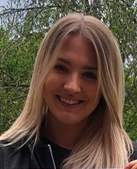 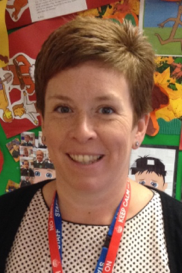 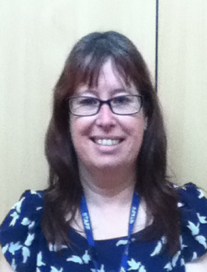 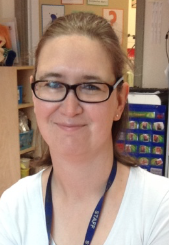 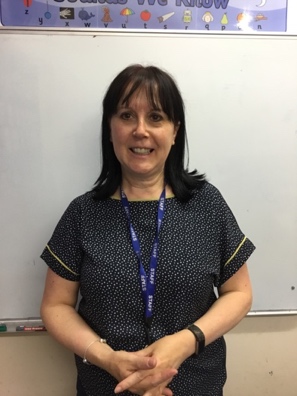 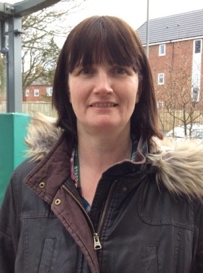 Miss SmithMrs RobsonMrs DuffMiss LongMrs SandersonMrs GreenStaff: children ratioChildren aged 2-3 years 	1 staff		4 childrenChildren aged 3-4 years     1 staff            8 children Staff: children ratioChildren aged 2-3 years 	1 staff		4 childrenChildren aged 3-4 years     1 staff            8 children Staff: children ratioChildren aged 2-3 years 	1 staff		4 childrenChildren aged 3-4 years     1 staff            8 children Staff: children ratioChildren aged 2-3 years 	1 staff		4 childrenChildren aged 3-4 years     1 staff            8 children 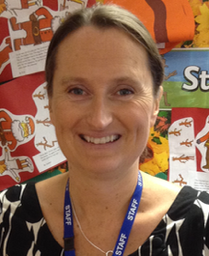 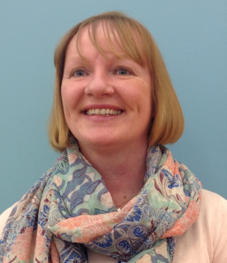 Staff: children ratioChildren aged 2-3 years 	1 staff		4 childrenChildren aged 3-4 years     1 staff            8 children Staff: children ratioChildren aged 2-3 years 	1 staff		4 childrenChildren aged 3-4 years     1 staff            8 children Staff: children ratioChildren aged 2-3 years 	1 staff		4 childrenChildren aged 3-4 years     1 staff            8 children Staff: children ratioChildren aged 2-3 years 	1 staff		4 childrenChildren aged 3-4 years     1 staff            8 children Mrs KennedyMiss Machers